Tydzień 26, część 4. Wieża i skoczek. +          Mat w 2 posunięciach.      – 4 –Tydzień 26, część 4. Wieża i skoczek. +          Mat w 2 posunięciach.      – 4 –Tydzień 26, część 4. Wieża i skoczek. +          Mat w 2 posunięciach.      – 4 –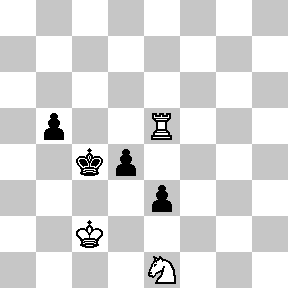 Zadanie 825                     2X Zadanie 826                      2X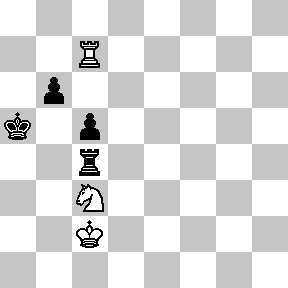 Zadanie 8291.Sg5+ Kh6 2.Wh8XZadanie 8301.Wf5+ Kh4 2.Sg6XSzachyDzieciom.pl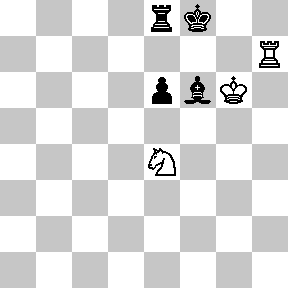 Zadanie 827                      2X Zadanie 828                      2X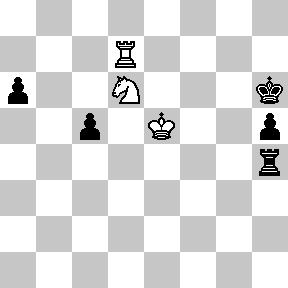 Zadanie 8311.Wh5+ Kg3 2.Wh3X1…Kg1 2.Wh1X Zadanie 8321.Kf6 g3 2.Wg5X1…W 2.Wg5X(2.Wh7X)SzachyDzieciom.pl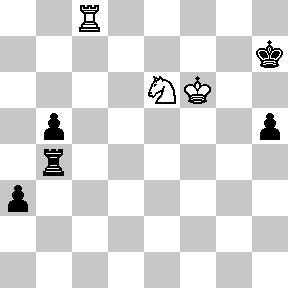 Zadanie 829                      2X Zadanie 830                      2X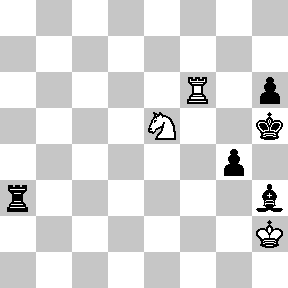 Zadanie 8251.Sd3 b4(e2) 2.Wc5XZadanie 8261.Wa7+ Kb4 2.Wa4XSzachyDzieciom.pl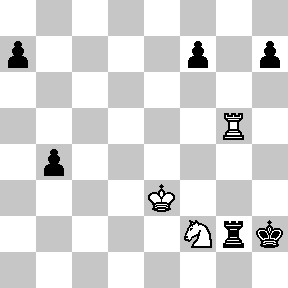 Zadanie 831                      2X Zadanie 832                      2X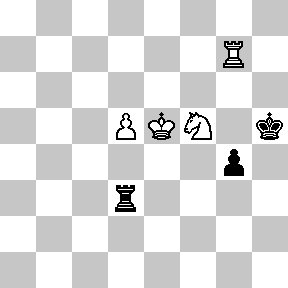 Zadanie 8271.S:f6 We7 2.Wh8X1…e5 2.Wf7X1…Wa8(b8,c8,d8) 2.Wf7XZadanie 8281.Sf5+ Kg5(g6) 2.Wg7XSzachyDzieciom.plTydzień 26.    Kurs interaktywny SzachyDzieciom.pl.     Mat w 2 posunięciach.      – 4 –Tydzień 26.    Kurs interaktywny SzachyDzieciom.pl.     Mat w 2 posunięciach.      – 4 –Tydzień 26.    Kurs interaktywny SzachyDzieciom.pl.     Mat w 2 posunięciach.      – 4 –Tydzień 26, część 4. Wieża i skoczek. +          Mat w 2 posunięciach.      – 1 –Tydzień 26, część 4. Wieża i skoczek. +          Mat w 2 posunięciach.      – 1 –Tydzień 26, część 4. Wieża i skoczek. +          Mat w 2 posunięciach.      – 1 –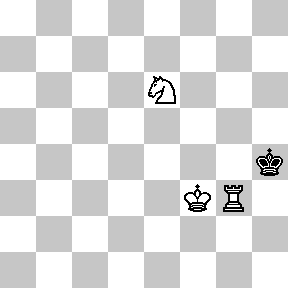 Zadanie 801                      2X Zadanie 802                      2X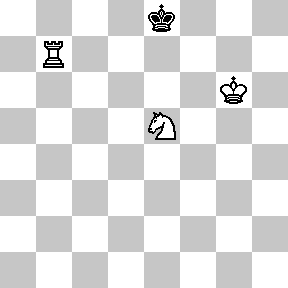 Zadanie 8051.Kf4 Kh5 2.Wh7XZadanie 8061.We1 Kb1 2.W:d1XSzachyDzieciom.pl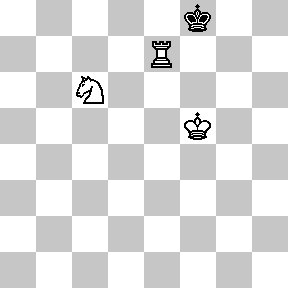 Zadanie 803                      2X Zadanie 804                      2X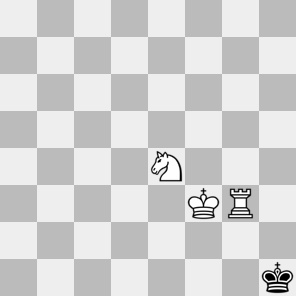 Zadanie 8071.Sc6+ Ke8 2.We7X1…Kc8 2.Wc7XZadanie 8081.Sd5 Gg3(e1,h4,b6) 2.Sb6X1…Gg1(e3,d4,c5,a7, e1,h4) 2.Sc7X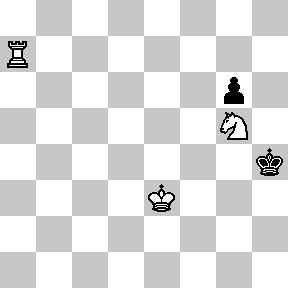 Zadanie 805                      2X Zadanie 806                      2X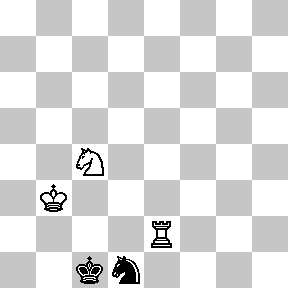 Zadanie 8011.Wg5 Kh3 2.Wh5XZadanie 8021.Sc6 Kf8 2.Wb8XSzachyDzieciom.pl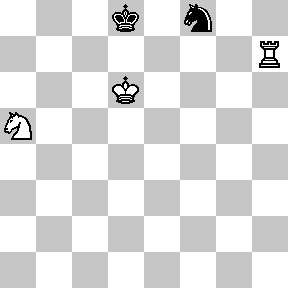 Zadanie 807                      2X Zadanie 808                      2X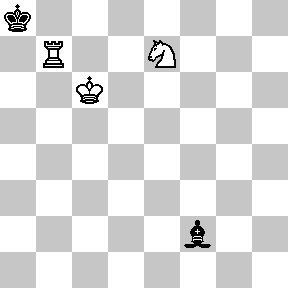 Zadanie 8031.Kg6 Kg8 2.We8XZadanie 8041.Sf2+ Kh2 2.Wg2XSzachyDzieciom.plTydzień 26.    Kurs interaktywny SzachyDzieciom.pl.     Mat w 2 posunięciach.      – 1 –Tydzień 26.    Kurs interaktywny SzachyDzieciom.pl.     Mat w 2 posunięciach.      – 1 –Tydzień 26.    Kurs interaktywny SzachyDzieciom.pl.     Mat w 2 posunięciach.      – 1 –